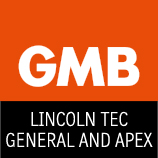  GRAFTON HOUSE 19:00-19:30 START18:30-19:00 Cash payersAgenda 8 April 2019Apologies and WelcomeAgree minutes of last meeting Items requiring action from last meeting (Banner/Paperwork/Promotional items/Books)Correspondence -- Bank statement / Hazards / TUC pensioners network funding      Workplace Reports Social Events (Easter)Any Other Business Date and Time of next meeting  13 May 